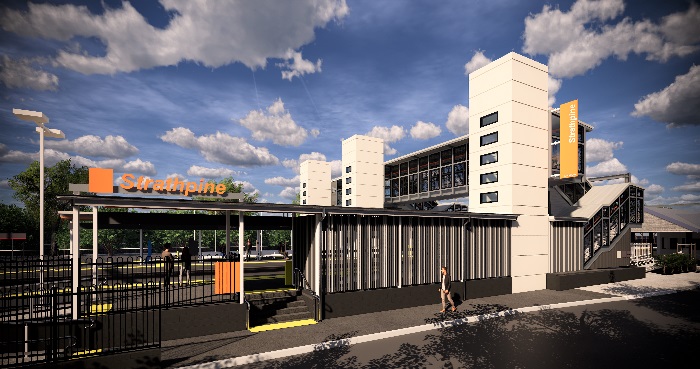 Project progressLast month, the following activities were undertaken:installation of lift shafts – platform 1 and western carparkinstallation of footbridge stairs – platform 1 and western carparkdemolition of redundant structures – platform 2/3ongoing excavation works – platform 2/3.Upcoming worksIn the coming weeks, customers and the community can expect to see the following activities:installation of new waiting sheltersdrainage and surface works – platform 2/3construction of new accessible entrance –    platform 1.Please follow all directional signage and take care around the work zones.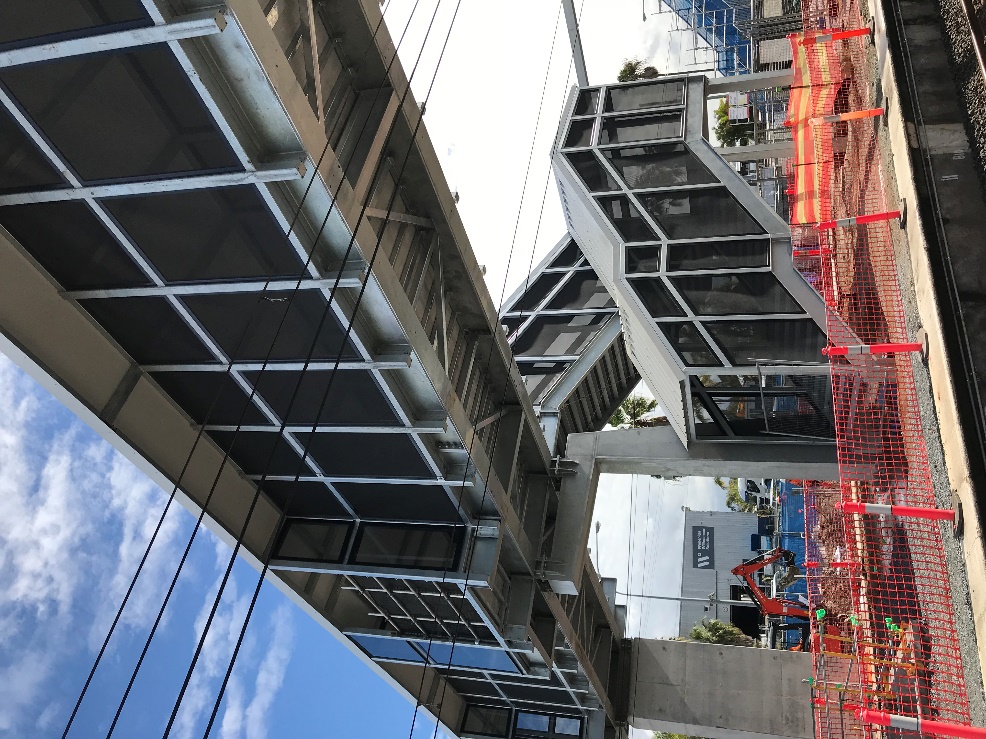 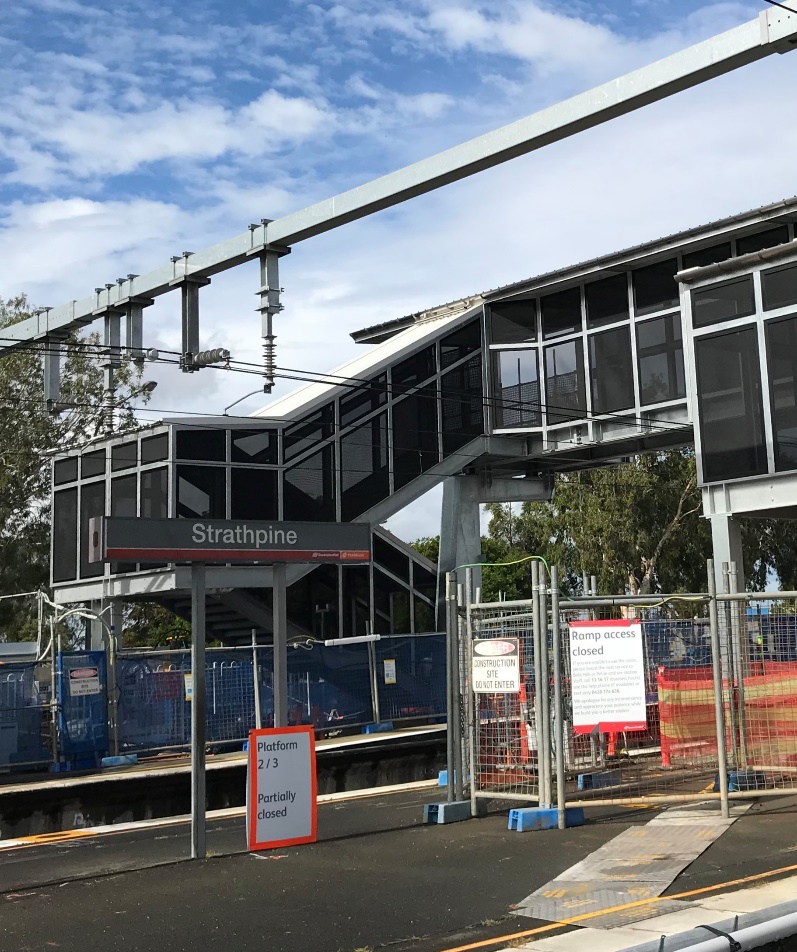 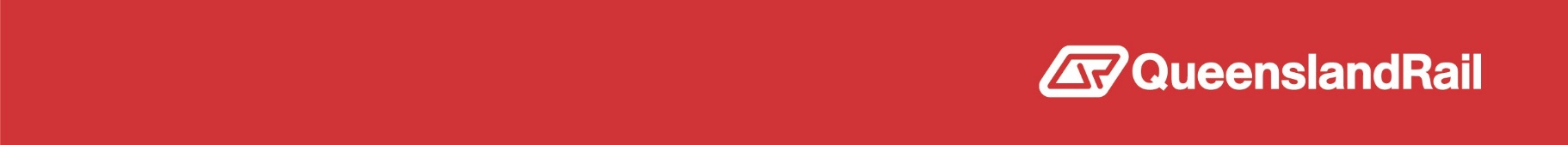 